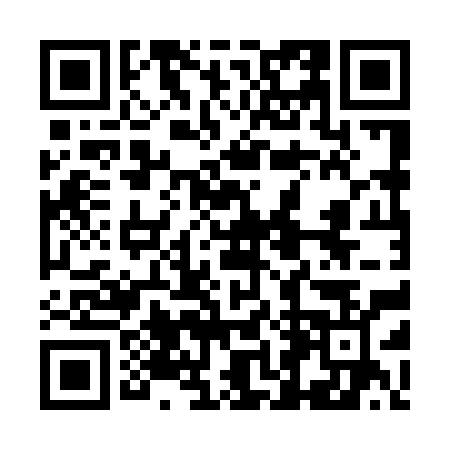 Ramadan times for Gaijamari, BangladeshMon 11 Mar 2024 - Wed 10 Apr 2024High Latitude Method: NonePrayer Calculation Method: University of Islamic SciencesAsar Calculation Method: ShafiPrayer times provided by https://www.salahtimes.comDateDayFajrSuhurSunriseDhuhrAsrIftarMaghribIsha11Mon4:584:586:1412:113:346:086:087:2412Tue4:574:576:1312:103:356:086:087:2413Wed4:564:566:1212:103:356:096:097:2514Thu4:554:556:1112:103:356:096:097:2515Fri4:534:536:1012:103:356:106:107:2616Sat4:524:526:0912:093:356:106:107:2617Sun4:514:516:0812:093:356:116:117:2718Mon4:504:506:0712:093:356:116:117:2819Tue4:494:496:0612:083:356:126:127:2820Wed4:484:486:0512:083:356:126:127:2921Thu4:474:476:0312:083:356:126:127:2922Fri4:464:466:0212:073:346:136:137:3023Sat4:454:456:0112:073:346:136:137:3024Sun4:444:446:0012:073:346:146:147:3125Mon4:424:425:5912:073:346:146:147:3126Tue4:414:415:5812:063:346:156:157:3227Wed4:404:405:5712:063:346:156:157:3228Thu4:394:395:5612:063:346:166:167:3329Fri4:384:385:5512:053:346:166:167:3330Sat4:374:375:5412:053:346:176:177:3431Sun4:364:365:5312:053:346:176:177:341Mon4:344:345:5212:043:336:176:177:352Tue4:334:335:5112:043:336:186:187:363Wed4:324:325:5012:043:336:186:187:364Thu4:314:315:4912:043:336:196:197:375Fri4:304:305:4812:033:336:196:197:376Sat4:294:295:4712:033:336:206:207:387Sun4:284:285:4612:033:326:206:207:388Mon4:264:265:4512:023:326:216:217:399Tue4:254:255:4412:023:326:216:217:4010Wed4:244:245:4312:023:326:226:227:40